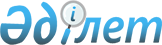 Об определении оптимальных сроков начала и завершения посевных работ по видам продукции растениеводства, подлежащим обязательному страхованию в растениеводстве на 2017 год
					
			С истёкшим сроком
			
			
		
					Постановление акимата Отрарского района Южно-Казахстанской области от 29 мая 2017 года № 135. Зарегистрировано Департаментом юстиции Южно-Казахстанской области 8 июня 2017 года № 4118. Прекращено действие в связи с истечением срока
      В соответствии с пунктом 2 статьи 31 Закона Республики Казахстан от 23 января 2001 года "О местном государственном управлении и самоуправлении в Республике Казахстан" и с подпунктом 3) пункта 3 статьи 5 Закона Республики Казахстан от 10 марта 2004 года "Об обязательном страховании в растениеводстве", акимат Отырарского района ПОСТАНОВЛЯЕТ:
      1. Определить оптимальные сроки начала и завершения посевных работ на территории Отырарского района по видам продукции растениеводства, подлежащим обязательному страхованию в растениеводстве на 2017 год согласно приложению к настоящему постановлению.
      2. Государственную учреждению "Аппарат Акима Отрарского района" в порядке, установленном законодательными актами Республики Казахстан обеспечить:
      1) направление настоящего постановления на официальное опубликование в периодических печатных изданиях, распространяемых на территории Отрарского района, а также в Республиканской центр правовой информации для включения в эталонной контрольный банк нормативных правовых актов Республики Казахстан;
      2) размещение настоящего постановления на интернет-ресурсе акимата Отрарского района.
      3. Контроль за исполнением настоящего постановления возложить на заместителя акима района Алиша Р.
      4. Настоящее постановление вводится в действие после дня его первого официального опубликования и распространяется на отношения, возникшие с 25 февраля 2017 года. Об определении оптимальных сроков начала и завершения посевных работ на территории Отырарского района по видам продукции растениеводства, подлежащим обязательному страхованию в растениеводстве на 2017 год
					© 2012. РГП на ПХВ «Институт законодательства и правовой информации Республики Казахстан» Министерства юстиции Республики Казахстан
				
      Аким района

Е.Айтаханов
Приложение к постановлению
акимата Отырарского района
от "29" мая 2017 года № 135
№
Виды культур
Оптимальные сроки
Оптимальные сроки
Примечание
№
Виды культур
начало
завершение
Примечание
1
Хлопок
25.04.2017 год
30.05 .2017 год
С учетом сложившихся погодно-климатических условий года
2
Кукуруза на зерно
15.04.2017 год
30.05.2017 год
С учетом сложившихся погодно-климатических условий года
3
Подсолнечник 
05.05.2017 год
30.05.2017 год
Орошаемые земли
4
Сафлор
10.03.2017 год
05.04.2017 год
Богарные земли 
5
Пшеница яровая
25.02.2017 год
20.03.2017 год
Богарные и орошаемые земли
6
Пшеница озимая
10.10.2017 год
10.11.2017 год
Богарные и орошаемые земли